Obchodní akademie a střední škola polytechnická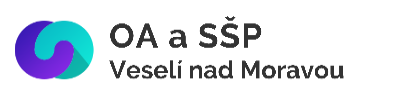 Veselí nad Moravou, příspěvková organizacese sídlem Kollárova 1669, 698 01 Veselí nad Moravoutelefon 518 322 249 * 518 322 658IČO 00566438 * DIČ CZ00566438Přijmeme pracovnici na úklidPožadujeme:pečlivost, dochvilnost, spolehlivost a komunikativnosttrestní bezúhonnost, dobrý zdravotní stavNabízíme:plný pracovní úvazek, střídání ranní a odpolední směnystravování v sídle školy, příspěvek z FKSPstabilitu příspěvkové organizace místo výkonu práce: Kollárova 1660, Veselí nad Moravou nástup dle dohodyNabídky se strukturovaným životopisem zasílejte do 26.1.2024 na e-mailovou adresu oa@oaveseli.cz.